ПриложениеКарт. № 1. 	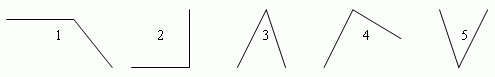 Карт. № 2.  Проверь свои знания ( тест)1.Угол – это :а) фигура, состоящая из двух вершин;     б) геометрическая фигура;     в) два луча, выходящие из одной точки – вершины.2. Углы бывают:а) только тупые;		б) острые, прямые	в) острые, прямые, тупые.3.Точка – это:а) середина угла;		б) вершина угла   	в) не нужна  для построения угла;Карт. № 3              Оцените свою  и мою работу на уроке.1. На уроке я работал Активно   /    пассивно2. Своей работой на уроке я  Доволен   /    не доволен3. Урок для меня показался Коротким  /   длинным4. За урок я   Не устал   /   устал5. Моё настроение Стало лучше / стало хуже6. Материал урока  мне был Понятен      /   не понятен Интересен  /    скучен Легким       / трудным7. Домашнее задание мне кажетсяИнтересно  /  не интересно